Bangladesh Pharmacy Model Initiative (BPMI)Recommended Collaboration between DGDA and Districts and Upazila/City Corporation Health Authority to Support Inspection and Monitoring of Pharmacies and Medicine ShopsRecommendations Made on a  Workshop Held with DGDA Staff at DGDA Conference Hall on 5th October 2016Submitted to DG, DGDA by Management Sciences for Health –ADS Project1: BackgroundAs part of development of an inspection and monitoring strategy of Model Pharmacy and Medicine Shops, the Bangladesh Pharmacy Model Initiative (BPMI) project is proposing for mechanisms to improve inspection and monitoring of pharmacies and medicine shops both at central and district/upazila level. The strategy proposes the following components of collaboration. Central level DGDA establishment of pharmacy inspection sectionStrengthening/establishment  of district/upazila drug committeesImproving Linkage between DGDA, District and Upazila/City Corporation committeesImproving financial resource mobilization at central level DGDA, district and upazila1: Central level DGDA Establishment of Pharmacy Inspection SectionIt is proposed to establish a section at DGDA headquarter to oversee activities related to retail pharmacies and medicine shops. Structure, composition and responsibilities of the section are described below.1.1: Structure of the Proposed DGDA pharmacy inspection SectionShort term implementationEstablishment of Pharmacy Inspection Cell/Wing with the following staff composition;Headed by a Deputy DirectorOther staff to include One Assistant DirectorTwo Drug superintendentsOne InspectorLong Term implementationEstablishment of Pharmacy Inspectorate with the following staff composition;Headed by a  DirectorOther staff to includeTwo Deputy DirectorsThree Assistant DirectorsSix Drug SuperintendentsReporting to DGDADuring pilot phase of BPMI project, the wing will report directly to DG, DGDA1.2: Responsibilities of the Proposed DGDA Pharmacy Inspection SectionThe proposed wing/inspectorate will have the following responsibilities. Other responsibilities may be added from time to time as may be found necessary.Coordinate with Central/Divisional/District DGDA officials and District, Upazila, Pourashava/City Corporation CommitteesCoordinate and collaborate with MSH on all activities of BPMI projectOversee the activities of pharmacy inspection of District/Divisional DGDA Officials.Coordinate licensing activities for retail drug shops within DGDAProvide legal support to District/Divisional Officials about pharmacy inspection Ensure availability of inspection tools at all inspection levelsTake initiatives to resolve untoward situations as may be arisingProvide continuous training to inspectors at all levelsCooperate with PCB and BCDS on training of drug shop owners and drug shop personnelTo arrange awareness programs for the stakeholdersContinuous update the training tools and materials for DGDA personnel related to inspection and monitoringCoordinate dissemination of information  from DGDA  to committee and drug shops at lower levelLiaison with relevant stakeholdersCompile annual report on inspections’ outcome and the status of compliance to standing requirements by the operating drug outlets at different levels.Compile quarterly reports that find their way to the management meetings for attention and action where needed by this high level; Review all inspection summaries reports submitted by the district and actions taken by the districts and acknowledge or respond  to reports submitted by the district and local inspectors that need the attention of the head office; 2. Strengthening/establishment of District and Upazila/City Corporation Drug Committees2.1: Strengthening the District Drug Licensing Committee
It is recommended that the existing District Drug Licensing Committee to be strengthened with focus on revision of the nomenclature, membership composition and responsibilities2.2: Name of the committee The name of the committee is proposed to be District Drug Committee. This will allow the committee to perform more functions beyond recommendations for issuing and cancellation of licenses. 2.3: Membership compositionCivil Surgeon - ChairpersonUpazilla Health and Family Planning Officer (Sadar) - MemberHealth Officer from Municipality/City Corporation- MemberAssistant Director, department of Narcotics Control - MemberSenior Health Education Officer - MemberRepresentative from BCDS -MemberDrug Superintendent - Member secretary2.4: Responsibilities of District Drug Committee
To conduct regular scheduled meetings to discuss new applications and operations of existing drug outlets.Prepare and submit inspection reports and recommendations to DGDA for information and action as needed.Take necessary action within the mandate of the district committee as shall be granted by DGDA.Conduct formal enquiry on published news and complainsTake help from law enforcing agencies as and when requiredPerform other duties as may be directed by DGDA and other higher authorities2.5: Establishment of Upazila and City Corporation Drug CommitteeIt is recommended to establish a committee at Upazila and City Corporations to oversee operations of Medicine shops. The names of the committees are proposed to be Upazila Drug Committee and City Corporation Drug Committee. Membership and responsibilities of the committee are described below;2.6: Membership Composition of City Corporation Drug CommitteeChief Health Officer – ChairpersonMedical Officer from CS Office – MemberHealth Officer, City Corporation - MemberLivestock Officer, City Corporation - MemberDrug Superintendent selected by DGDA – Member Secretary2.7: Membership Composition of Upazila Drug CommitteeUpazila Health and Family Planning Officer (UHFPO) – ChairmanGovernment Officer selected by Upazila Parishad – MemberUpazila Livestock Officer - MemberHealth Inspector/Sanitary Inspector – MemberPharmacy personnel from Upazila Health Complex  – Member Secretary2.8: Responsibilities of the Upazila and City Corporation Drug CommitteeReceive new applications and conduct preliminary inspections for accreditation/drug licenseCompile and submit inspection reports and recommendations  for new applications to the district committeeConduct routine  inspection of existing drug outletsHold routine meetings to discuss inspection findings, prepare and submit reports with recommendations to the district drug committee Take help from law enforcing agencies as and when requiredPerform other duties as may be directed by DGDA and other higher authorities3.0 : Linkage between DGDA, District and upazila CommitteesThe following is recommended to be a linkage mechanism for operations of the collaboration between DGDA, District, Upazila and City Corporation Committees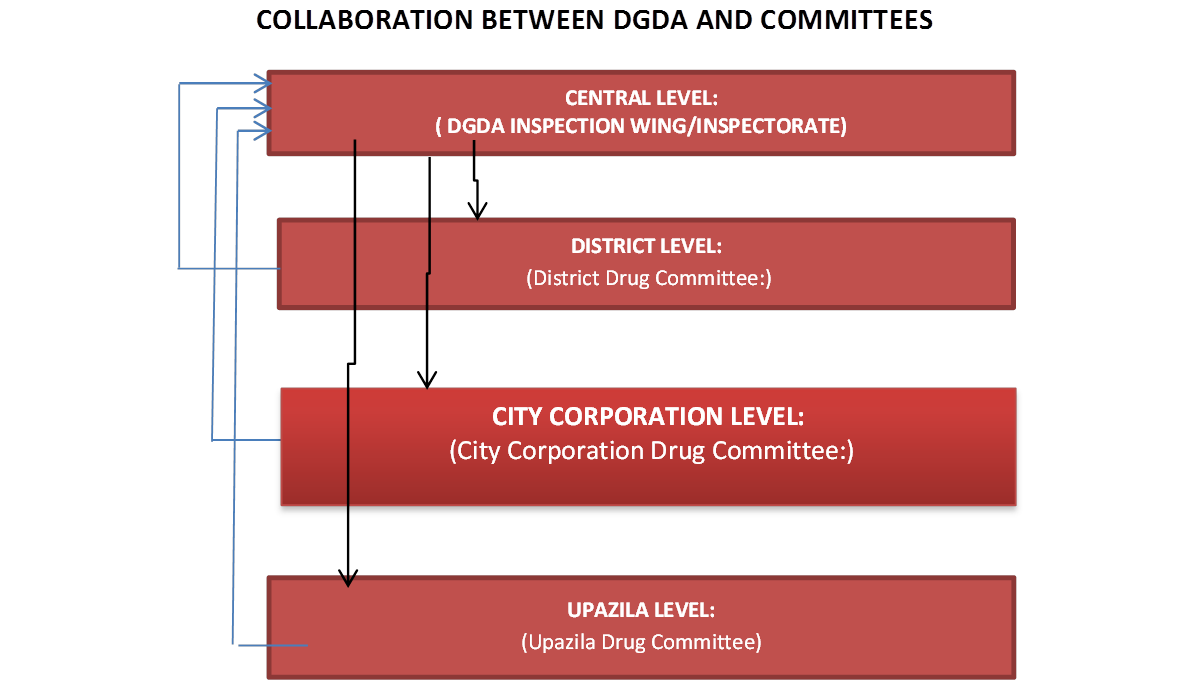 4.0: Improving financial resource mobilization at central level DGDA, district and upazila4.1: DGDA Resource Mobilization to Improve Inspection and MonitoringTo effectively manage inspection and monitoring of Pharmacies and Medicine Shops, It is ha been recommended to  DGDA to explore the following options;DGDA to improve on drug shops payment of license renewal fees and explore on possibilities to utilize the collected fees to improve on inspections. Options to support improvement of fees collection include; Collaborate with BCDS to encourage its members on license renewal aIncrease inspection visits through district and upazila committeesExplore on  other fees payment methods such as use of mobile money payments mechanismsDGDA to review licensing and renewal fees as the current fee are still low4.3: DGDA to start exploring on possibilities  to be able to spend some of the fees collected (~50%) to support inspection activities with prior approval from MOFDGDA to start exploring on possibilities to be allowed to use resources collected from services provided (e.g., drug registration, premise accreditation)DGDA to include inspection activities by districts and upazila in its annual operation plan budget4.2: Financial Resource mobilization from District/Upazila/City Corporation and utilization to support the committeesThe district and upazila/city corporation committees will require financial resources to perform their duties such as; Allowances for inspectors during inspectionAllowances for committee members during regular scheduled meetingsPreparation of inspection materials and reports4.3: Options for sources of funds for the committee will include; GOB revenue budgetCity Corporation budgetDGDA budget supportAnnual operation plansDonors support